  UNIWERSYTET JANA KOCHANOWSKIEGO W KIELCACH	Wydział Pedagogiki i Psychologii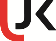 Załącznik nr 8.5 Procedura procesu dyplomowania(Kierunek: Pedagogika, Pedagogika przedszkolna i wczesnoszkolna, Praca socjalna, Psychologia)……………………………………………………….	…………………………………………..Pieczęć uczelni	DataWydział Pedagogiki i PsychologiiInstytut Pedagogiki / Katedra Psychologii*Promotor /Recenzent* Pan/i …………………………………………………………………………..……...OCENA PRACY LICENCJACKIEJ/MAGISTERSKIEJ*Imię i nazwisko studenta ………………..……………………………………….  Nr albumu ……………..….Kierunek studiów: ……………………………………………………………………………………………….…...….Tytuł pracy: …………………………………………………………………………………………………….……...…..…………………………………………………………………………………………………………………….…...……...………………………………………………………………………………………………………………………….……..Promotor: …………………………………………………………………………………………………………………..I . OCENA PRACYLegenda:INNE UWAGI OCENIAJĄCE PRACĘOCENA PRACYKielce, dn.    		 	Podpis Promotora / Recenzenta** niepotrzebne skreślićRodzaj pracy:Rodzaj pracy:teoretycznaempirycznakazuistycznaOcena1.Zgodność tematyki pracy ze studiowanym kierunkiem (0-1 pkt)Zgodność tematyki pracy ze studiowanym kierunkiem (0-1 pkt)Zgodność tematyki pracy ze studiowanym kierunkiem (0-1 pkt)Zgodność tematyki pracy ze studiowanym kierunkiem (0-1 pkt)2.Kompletność, układ i struktura pracy (0-4 pkt)Kompletność, układ i struktura pracy (0-4 pkt)Kompletność, układ i struktura pracy (0-4 pkt)Kompletność, układ i struktura pracy (0-4 pkt)3.Ocena stanu badań stanowiącego wstęp do części empirycznej bądź poglądowej pracy (0-5 pkt)Ocena stanu badań stanowiącego wstęp do części empirycznej bądź poglądowej pracy (0-5 pkt)Ocena stanu badań stanowiącego wstęp do części empirycznej bądź poglądowej pracy (0-5 pkt)Ocena stanu badań stanowiącego wstęp do części empirycznej bądź poglądowej pracy (0-5 pkt)4.Ocena celu pracy, problemów badawczych i postawionych hipotez (0-5 pkt)Ocena celu pracy, problemów badawczych i postawionych hipotez (0-5 pkt)Ocena celu pracy, problemów badawczych i postawionych hipotez (0-5 pkt)Ocena celu pracy, problemów badawczych i postawionych hipotez (0-5 pkt)5.Trafność doboru metod i narzędzi badawczych (0-5 pkt)Trafność doboru metod i narzędzi badawczych (0-5 pkt)Trafność doboru metod i narzędzi badawczych (0-5 pkt)Trafność doboru metod i narzędzi badawczych (0-5 pkt)6.Analiza i interpretacja wyników badań (0-5 pkt)Analiza i interpretacja wyników badań (0-5 pkt)Analiza i interpretacja wyników badań (0-5 pkt)Analiza i interpretacja wyników badań (0-5 pkt)7.Ocena omówienia (dyskusji), wnioskowania (0-5 pkt)Ocena omówienia (dyskusji), wnioskowania (0-5 pkt)Ocena omówienia (dyskusji), wnioskowania (0-5 pkt)Ocena omówienia (dyskusji), wnioskowania (0-5 pkt)8.Język, technika pisania i poprawność cytowań (0-5 pkt)Język, technika pisania i poprawność cytowań (0-5 pkt)Język, technika pisania i poprawność cytowań (0-5 pkt)Język, technika pisania i poprawność cytowań (0-5 pkt)9.Ocena doboru piśmiennictwa. (0-5 pkt)Ocena doboru piśmiennictwa. (0-5 pkt)Ocena doboru piśmiennictwa. (0-5 pkt)Ocena doboru piśmiennictwa. (0-5 pkt)max. 40 pktmax. 40 pktmax. 40 pktmax. 40 pktmax. 40 pkt38-40bardzo dobry (5,0)36-37dobry plus (4,5)32-35dobry (4,0)26-31dostateczny plus (3,5)24-25dostateczny (3,0)0-23niedostateczny (2,0)